Årsmøteinnkalling 2024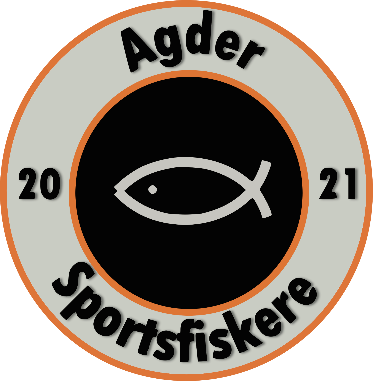 Agder Sportsfiskere inviterer til klubbhistoriens tredje årsmøte mandag 26.februar på Sam Eyde vgs på Myra. Vi går inn hovedinngangen mot isbanen (forsiden). Årsmøtet er kun åpent for medlemmer. 
Sted:		Sam Eyde Vgs. (Myra), klasserom Rundvandt
Tid:		Kl.19.00
Når:		Mandag 26. februar 
Jmf. §6 i vedtektene skal saker til årsmøte være skriftlige og styret i hende senest to uker før årsmøtet (12. februar 2024). Saker kan sendes inn til: mail@agdersportsfiskere.no

Endelig saksliste behandles av styret og gjøres kjent for medlemmene senest én uke før møtet. 
Foreløpig saksliste til årsmøtet:

1. Konstituering av møtet
 	- Godkjenning av innkalling
 	- Godkjenning av dagsorden- Godkjenning av forretningsorden
 	- Valg av ordstyrer 
 	- Valg av sekretær- Valg av tellekorps
 	- Valg av 2 medlemmer til å underskrive protokollen

2. Årsmelding fra siste kalenderår ved midlertidig styreleder Tor Helge Reber

3. Revidert regnskap fra siste kalenderår ved sekretær Morten Wegner

4. Evt. innkommende saker med styrets forslag til vedtak

5. Retningslinjer for foreningsdriften

6. Andre saker som styret har på dagsorden
 	- Morten Wegner vil redegjøre for klubbens boikott av Norgescup i isfiske, jmf. nye
 	   fiskeregler vedtatt av NJFF.
 
7 Styrets forslag til virksomhetsplan og budsjett ved Morten Wegner

8. Styrets forslag til kontingentnivå (lav, middels, høy sats) for hovedmedlemskap
 	
Forslag til vedtak: Beholde dagens sats, lav.

9. Valg av styre i hendelhold til §8 i vedtektene:
 	- 29.12.23 valgte daværende styreleder Hans Egil Hansen å trekke seg som leder for
 	klubben. Nestleder Tor Helge Reber er gitt lederrollen fram til nyvalg på årsmøte.
 	Årsmøtets valgkomite vil legge fram sitt forslag til nytt styre på årsmøte.
 	På valg er styreleder og styremedlemmene Elin P. Sundsdal og Tore Tveit. 

10. Valg av medlemmer til utvalg etter behov
11. Valg av valgkomite på tre medlemmer.12. Valg av 2 medlemmer som deltar på årsmøtet i fylkeslaget

13. Valg av «revisor» - en utenfra som ser på regnskapet. 

14. Evt. utnevning av æresmedlemmer

15. Eventuelt forslag om vedtektsendringer med utgangspunkt i NJFFs vedtektsnorm.

Styret ønsker å legge til følgende i vedtektene under «§8 Styret»:
Hvis en i styret selv velger å trekke seg fra vervet sitt i løpet av perioden han/hun er valgt inn for, vil man automatisk få en periode (2 år) karens før man kan velges inn igjen.
Forslag til vedtak: Årsmøtet velger å legge dette tilleggspunktet inn under §8 i vedtektene.

16. Eventuelt.
Hilsen Styret